LEMBAR PENGESAHANPENERAPAN PROMOSI PRODUK TABUNGAN BRITAMA BISNIS PADA PT. BANK RAKYAT INDONESIA PERSERO TBK KANCA CIKAMPEKOleh:Nama : Milenia Naibaho NPM : 172040060Telah Disetujui/disahkan pada:Menyetujui,Pembimbing(Dr. Nurhayati, S.Sos, M.Si) NIDN.0425127001Mengetahui,PLT DekanFakultas Ilmu Sosial dan Ilmu PolitikDr. Kunkunrat, M.Si.                      NIDN. 04023106702 Ketua ProdiIlmu Administrasi BisnisDr. Siti Patimah, SE.M.Si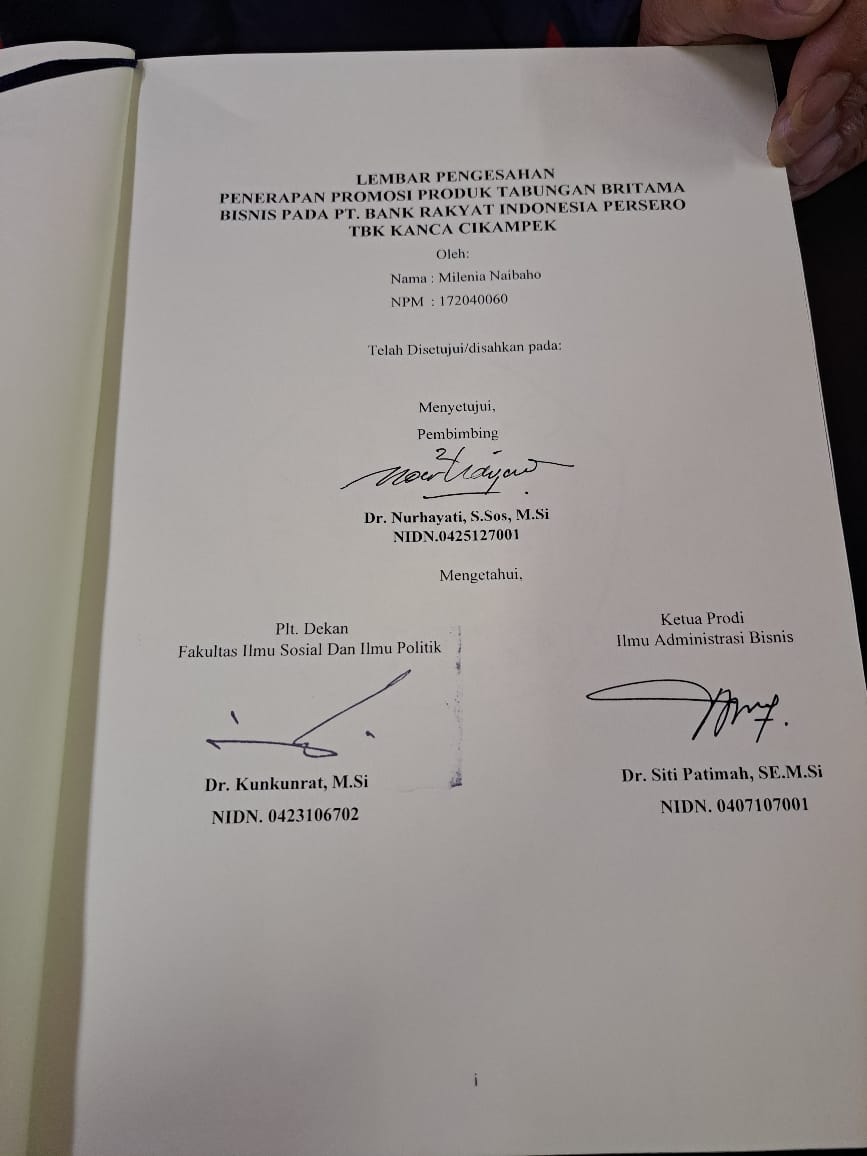 